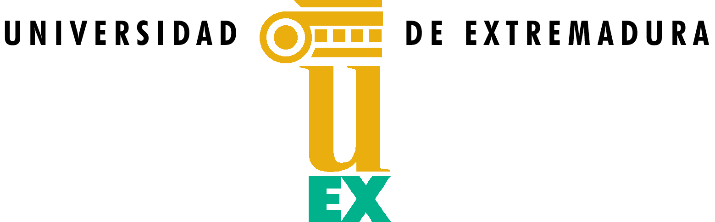 SOLICITUD PARA ACOGERSE A LA PRUEBA FINAL ALTERNATIVA DE CARÁCTER GLOBALD./D.ª ………………………………………………………………………………………, con DNI …………………………… SOLICITA acogerse a la Prueba Final Alternativa de Carácter Global, correspondiente a la asignatura de ……………………………………………………………………………………………………………., de la titulación de ……………………………………………………………………………………………………………………., cuyo profesor es D./D.ª ………………………..………………………………………………………………………………..Y para que conste se firma en Plasencia a …….. de ……………….……….. de ….….Fdo.: …………………………………………………………..